For the following questions determine what gas law will be used, write a list, and show all necessary work for the calculation.Solving Gas problems with P, V, & TCλeMis+ry: http://genest.weebly.com     Stop in for help every day at lunch and Tues, Weds., &Thurs after school!After-hours question? Email me at home: eagenest@madison.k12.wi.us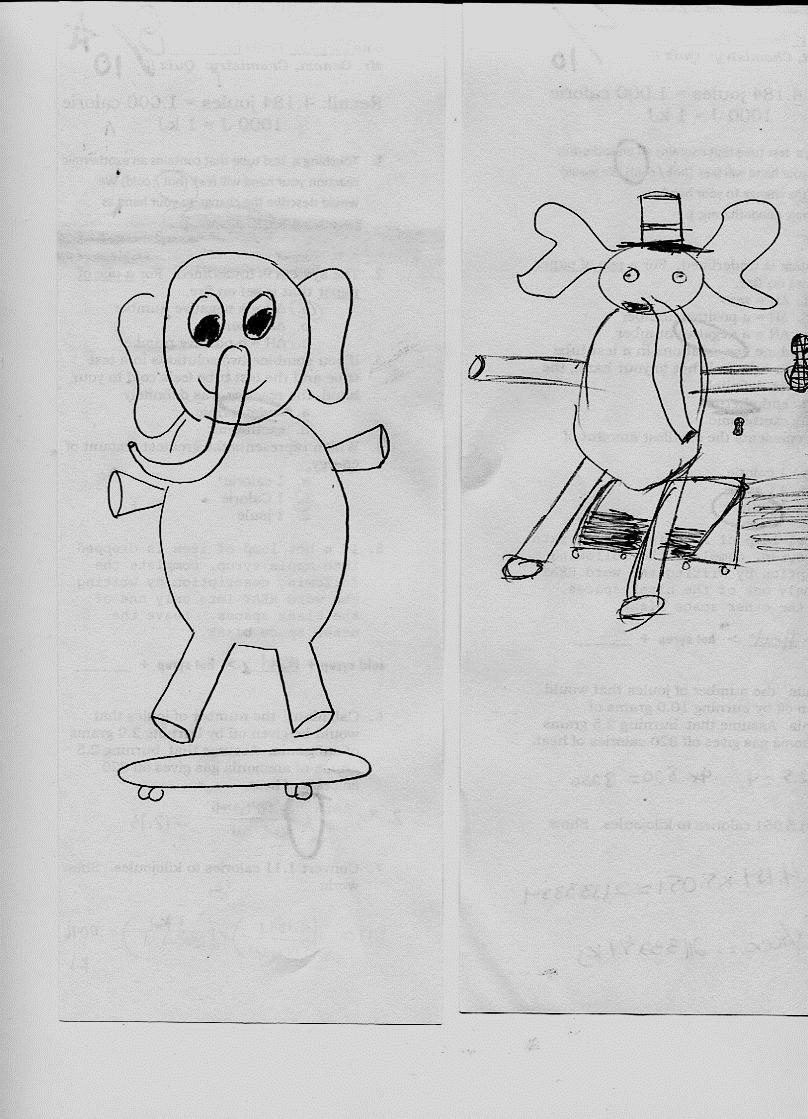 Name_________Period________The story problem:Make two lists of the givensWrite an appropriate equation.Cross out anything that stays constant.Circle the unknown you are solving for.Rearrange to get the unknown by itself on one side of the equals sign.Finally, substitutre in the values from your two lists.A gas with a volume of 5.0 L at a pressure of 0.85 atm is allowed to expand until the pressure drops to 0.20 atm.  What is the new volume?The pressure in an automobile tire is 2.0 atm at 27°C.  At the end of a trip, the pressure has risen to 2.3 atm.  What is the temperature of the air in the tire? (Assume volume doesn’t change.)A gas tank has a volume at atmospheric pressure of 2.00 x 106 m3 at +20.°C.  The temperature falls to -20. °C.  What is the volume of the gas tank now? (Since the question doesn’t mention pressure you can assume it is constant.)The story problem:Make two lists of the givensWrite an appropriate equation.Cross out anything that stays constant.Circle the unknown you are solving for.Rearrange to get the unknown by itself on one side of the equals sign.Finally, substitutre in the values from your two lists.A student collects 450. mL of HCl gas at a pressure of 100. kPa and a temperature of 17oC.  What is the volume of HCl produced at STP?  A fixed amount of gas, maintained at a volume of 128 mL, exerts a pressure pf 120.0 kPa at 25°C.  At what temperature will the gas become exactly 1.00 atmospheres?Six liters of air at -40.0°C are warmed to 100.°C.  What is the new volume if the pressure remains constant?